15.3.21Year 1   Level 1L.I:  To count to 100 from any number. SC. I am  beginning to count to 100 from any number.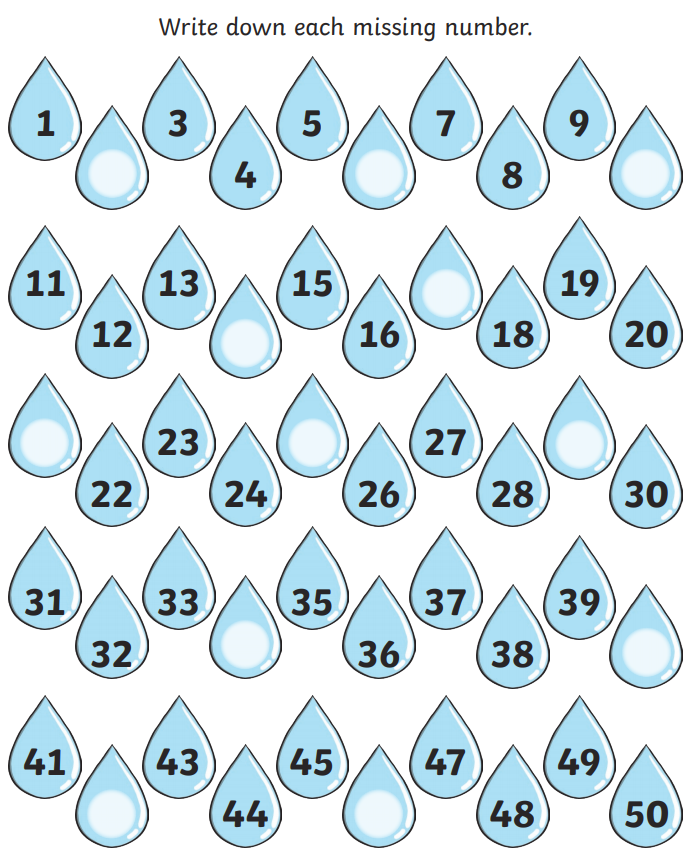 